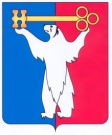 АДМИНИСТРАЦИЯ ГОРОДА НОРИЛЬСКАКРАСНОЯРСКОГО КРАЯПОСТАНОВЛЕНИЕ18.01.2022		                            г. Норильск			                № 53О внесении изменений в постановление Администрации города Норильска от 23.11.2010 № 462 В связи с принятием Федерального закона от 01.07.2021 № 244-ФЗ «О внесении изменений в Бюджетный кодекс Российской Федерации и о приостановлении действия пункта 4 статьи 242.17 Бюджетного кодекса Российской Федерации», ПОСТАНОВЛЯЮ:1. Внести в Примерную форму договора о предоставлении муниципальной гарантии муниципального образования город Норильск, являющуюся приложением № 2 к Порядку выдачи муниципальной гарантии муниципального образования город Норильск, утвержденному постановлением Администрации города Норильска от 23.11.2010 № 462 (далее – Договор), следующие изменения:1.1. Дополнить Договор пунктом 4.7 следующего содержания:«4.7. Бенефициар осуществляет контроль за целевым использованием средств по Кредитному договору.».1.2. Пункт 7.1 Договора изложить в следующей редакции:«7.1. Гарантия подлежит отзыву Гарантом только в следующих случаях:а) изменение без предварительного письменного согласия Гаранта указанных в Гарантии условий по Кредитному договору, которые не могут быть изменены без предварительного письменного согласия Гаранта;б) нецелевое использование средств кредита (займа, в том числе облигационного), обеспеченного Гарантией.».2. Внести в Примерную форму муниципальной гарантии муниципального образования город Норильск, являющуюся приложением № 3 к Порядку выдачи муниципальной гарантии муниципального образования город Норильск, утвержденному постановлением Администрации города Норильска от 23.11.2010     № 462 (далее – Муниципальная гарантия), следующие изменения:2.1. Пункт 2.6 Муниципальной гарантии изложить в следующей редакции:«2.6. Гарантия предоставляется Гарантом на безвозмездной основе и является отзывной.Гарантия подлежит отзыву Гарантом только в следующих случаях:а) изменение без предварительного письменного согласия Гаранта указанных в Гарантии условий по Кредитному договору, которые не могут быть изменены без предварительного письменного согласия Гаранта;б) нецелевое использование средств кредита (займа, в том числе облигационного), обеспеченного Гарантией.Уведомление об отзыве Гарантии направляется Гарантом Принципалу по адресу, указанному в Договоре.».3. Опубликовать настоящее постановление в газете «Заполярная правда» и разместить его на официальном сайте муниципального образования город Норильск.4. Настоящее постановление вступает в силу после его официального опубликования в газете «Заполярная правда» и распространяет свое действие на правоотношения, возникшие с 01.07.2021.И.о. Главы города Норильска						Р.И. Красовский